SUPPLEMENTARY REPORT FOR SPECIFIC LEARNING DISABILITIES BASED ONSTUDENT’S RESPONSE TO SCIENTIFIC, RESEARCH-BASED INTERVENTIONS Supplementary Report for Specific Learning Disabilities based on Student's Response to Scientific, Research-Based Interventions by Office of Superintendent of Public Instruction is licensed under a Creative Commons Attribution 4.0 International License.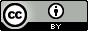 PURPOSE:  The evaluation report documents whether the student is eligible or continues to be eligible for special education and provides information to the IEP team to assist them in the development of the IEP.  Additional evaluation procedures are required for identifying whether a student has a specific learning disability.  If the evaluation group believes the student may have a specific learning disability based on the student’s response to scientific, research-based interventions, this supplementary report should be completed and attached to the evaluation report.Student name:Student name:Student name:Student name:Student ID:Student ID:Student ID:Birthdate: Birthdate: Grade:Age:Race/Ethnicity:Race/Ethnicity:Race/Ethnicity:Date of report:Date of report:Date of report:Primary language of student:Primary language of student:Primary language of student:Primary language of student:Primary language of student:Primary language of student:Primary language of student:Primary language of student:School district:School district:School district:School building:School building:School building:School building: Initial Evaluation Initial Evaluation Initial Evaluation Initial Evaluation Initial Evaluation Initial Evaluation Initial Evaluation Initial Evaluation  Reevaluation  Reevaluation  Reevaluation  Reevaluation  Reevaluation  Reevaluation  ReevaluationAchievement and ProgressDescribe data that demonstrate the following two areas.  This description may also include documentation of a pattern of strengths and weaknesses in performance, achievement, or both, relative to age, grade level standards, or intellectual development.Lack of Adequate Achievement (describe data that demonstrate that the student does not achieve adequately and does not make sufficient progress for the student’s age or to meet the state’s grade level standards in one or more of the eight qualifying areas): Appropriate Instruction (describe data that demonstrate that the student’s inadequate achievement is not due to a lack of appropriate instruction in reading and math, including data that demonstrate that the student was provided appropriate instruction in general education settings delivered by qualified personnel and data-based documentation of repeated assessments of achievement at reasonable intervals reflecting formal assessment of the student’s progress during instruction):Describe Two or More Intensive Scientific, Research-based Intervention(s) Used (describe or attach a description of two or more intensive interventions that are matched to the student’s need, including the intensity (i.e., time per session), frequency (i.e., number of sessions per week), and duration (i.e., length of interventions, at least 8-12 weeks)):Describe Two or More Intensive Scientific, Research-based Intervention(s) Used (describe or attach a description of two or more intensive interventions that are matched to the student’s need, including the intensity (i.e., time per session), frequency (i.e., number of sessions per week), and duration (i.e., length of interventions, at least 8-12 weeks)):Describe Two or More Intensive Scientific, Research-based Intervention(s) Used (describe or attach a description of two or more intensive interventions that are matched to the student’s need, including the intensity (i.e., time per session), frequency (i.e., number of sessions per week), and duration (i.e., length of interventions, at least 8-12 weeks)):Describe Two or More Intensive Scientific, Research-based Intervention(s) Used (describe or attach a description of two or more intensive interventions that are matched to the student’s need, including the intensity (i.e., time per session), frequency (i.e., number of sessions per week), and duration (i.e., length of interventions, at least 8-12 weeks)):Describe Two or More Intensive Scientific, Research-based Intervention(s) Used (describe or attach a description of two or more intensive interventions that are matched to the student’s need, including the intensity (i.e., time per session), frequency (i.e., number of sessions per week), and duration (i.e., length of interventions, at least 8-12 weeks)):Deficit AreaIntervention (matched to need)IntensityFrequencyDurationDescription of Instructional Strategies (description of instructional strategies used and the student-centered data collected in accordance with the procedures the district uses if the student has participated in a process that assesses the student’s response to scientific, research-based interventions):Description of Instructional Strategies (description of instructional strategies used and the student-centered data collected in accordance with the procedures the district uses if the student has participated in a process that assesses the student’s response to scientific, research-based interventions):Description of Instructional Strategies (description of instructional strategies used and the student-centered data collected in accordance with the procedures the district uses if the student has participated in a process that assesses the student’s response to scientific, research-based interventions):Description of Instructional Strategies (description of instructional strategies used and the student-centered data collected in accordance with the procedures the district uses if the student has participated in a process that assesses the student’s response to scientific, research-based interventions):Description of Instructional Strategies (description of instructional strategies used and the student-centered data collected in accordance with the procedures the district uses if the student has participated in a process that assesses the student’s response to scientific, research-based interventions):Progress Monitoring (describe, or attach, the results from progress monitoring, including comparisons of rate of improvement (ROI); graphs with aimlines, trendlines, intervention lines; and decision rules (if applicable)):Progress Monitoring (describe, or attach, the results from progress monitoring, including comparisons of rate of improvement (ROI); graphs with aimlines, trendlines, intervention lines; and decision rules (if applicable)):Progress Monitoring (describe, or attach, the results from progress monitoring, including comparisons of rate of improvement (ROI); graphs with aimlines, trendlines, intervention lines; and decision rules (if applicable)):Progress Monitoring (describe, or attach, the results from progress monitoring, including comparisons of rate of improvement (ROI); graphs with aimlines, trendlines, intervention lines; and decision rules (if applicable)):Progress Monitoring (describe, or attach, the results from progress monitoring, including comparisons of rate of improvement (ROI); graphs with aimlines, trendlines, intervention lines; and decision rules (if applicable)):Assessment Tool/Measure/SkillDate AdministeredNorm/Peer Performance ROIStudent’s Performance ROIDiscrepancy   from Peers’ ROIDescribe the student’s response, or lack of response, to the scientific, research-based interventions listed above:Describe the student’s response, or lack of response, to the scientific, research-based interventions listed above:Describe the student’s response, or lack of response, to the scientific, research-based interventions listed above:Describe the student’s response, or lack of response, to the scientific, research-based interventions listed above:Describe the student’s response, or lack of response, to the scientific, research-based interventions listed above:The student’s parents were notified about (attach documentation as appropriate):The student’s parents were notified about (attach documentation as appropriate):The student’s parents were notified about (attach documentation as appropriate):The student’s parents were notified about (attach documentation as appropriate):The student’s parents were notified about (attach documentation as appropriate):state and school district policies regarding the amount and nature of student performance data that would be collected and the general education services that would be provided, Yes  NoPlease explain:Please explain:state and school district policies regarding the amount and nature of student performance data that would be collected and the general education services that would be provided, Yes  Nostrategies for increasing the student’s rate of learning (attach as appropriate), andstrategies for increasing the student’s rate of learning (attach as appropriate), andstrategies for increasing the student’s rate of learning (attach as appropriate), and Yes    No Yes    Notheir right to request an evaluation (attach as appropriate).their right to request an evaluation (attach as appropriate).their right to request an evaluation (attach as appropriate). Yes    No Yes    NoObservation (describe (or attach) the results from an observation of the student during routine classroom instruction, or in a learning environment appropriate for that student.  Include a description of relevant behavior and the relationship of that behavior to the student’s academic functioning):Other Considerations:Other Considerations:Other Considerations:Other Considerations:Is the determinant factor for special education eligibility primarily the result of: Is the determinant factor for special education eligibility primarily the result of: Is the determinant factor for special education eligibility primarily the result of: Is the determinant factor for special education eligibility primarily the result of: a visual, hearing, or motor disability? a visual, hearing, or motor disability?   Yes    No   If yes, the student cannot have a primary eligibility of specific learning disability.a health impairment? a health impairment?   Yes    No   If yes, the student cannot have a primary eligibility of specific learning disability.a cognitive impairment? a cognitive impairment?   Yes    No   If yes, the student cannot have a primary eligibility of specific learning disability.an emotional disturbance?an emotional disturbance?  Yes    No   If yes, the student cannot have a primary eligibility of specific learning disability.limited English proficiency?limited English proficiency?  Yes    No   If yes, the student is not eligible for special education.Describe any relevant medical findings that could impact the student’s education:Describe the effects on performance, if any, from environmental, cultural, or economic disadvantages (if not already addressed in the Evaluation Report):  Eligibility Determination: The student does not make sufficient progress to meet age or state grade level standards when using a process based on the student’s response to scientific research-based interventions.	  Yes	 NoIf yes, describe recommendations for special education and related services in the Eligibility Determination section of the evaluation report.The determination of eligibility has been made in accordance with WAC 392-172A-03040.		 Yes	 No